Parrocchia SS. Filippo e Giacomo Apostoli - Finale Emilia (MO) 				                                     e-mail info@parrocchiafinale.itCorso Cavour 3, Tel.0535 92511			                              				                                         sito www.parrocchiafinale.itAvvisi Aprile 2024Lunedì 1	Lunedì dell’Angelo: S. Messe in orari festivi in Seminario. (ore  8 – 9.30 – 11 – 18).(No Adorazione Eucaristica e Vespri Solenni). No S.Messa agli Obici.Venerdì 5        Ore 19 S.Messa,  per tutti i ragazzi ed educatori del post-Cresima in Seminario.Sabato 6	Ore 15 – 17 Giornata Interdiocesana dei Cresimandi a San Felice.Domenica 7	Ore 15.30 Prima Confessione dei bambini di terza elementare nella chiesa del Seminario.Martedì 9	Ore 21 Convocazione del Consiglio Pastorale Parrocchiale, in Seminario.Giovedì 11	Ritiro in Seminario di tutto il clero. Pregate per noi!!!		Ore 21 Riunione per i campeggi estivi, con tutti i genitori, in Seminario.Domenica 21	61° Giornata di preghiera per le vocazioni sacerdotali.Martedì 23	Ore 21 Incontro di formazione per i catechisti in Seminario.Giovedì 25	Ore 5.30 Marcia della Pace dal Seminario agli Obici.Gruppo di preghiera “Padre Pio”, Chiesa del SeminarioMartedì     2 APRILE  Ore 15.30  Gruppo di preghiera “Padre Pio”. S. Rosario e S.Messa in Seminario.Martedì  16 APRILE Ore 15.30  Gruppo di preghiera “Padre Pio”. S. Rosario e S. Messa in Seminario.Gruppo di preghiera “Divina Misericordia”, Chiesa del SeminarioMartedì  16 APRILE  Ore 21 Gruppo di preghiera “Divina Misericordia ” nella chiesa del Seminario con 			   Kalì Kalambay. “Santuario Santa Maria degli Angeli”, Località ObiciOgni Martedì	Ore 20.45  Incontro di preghiera del gruppo “Divina Misericordia”.Ogni Mercoledì 	Ore 21  S. Rosario pellegrino (tranne il secondo mercoledì del mese nel quale il 				gruppo si ritrova nella chiesa di Massa Finalese).Ogni Giovedì 	Ore 21  S. Rosario del Gruppo di preghiera Getzemani.Ogni Venerdì 	Ore 20 S.Rosario recitato dal gruppo di preghiera “Autostrada Paradiso del Beato 			Carlo Acutis” per tutti gli ammalati.Ogni Domenica 	Ore 19 S.Messa. Ore 18 Adorazione Eucaristica e S.Rosario.Esperienze estive 2024Giugno – Luglio: Centro estivo parrocchiale per bambini delle elementari e ragazzi delle medieCampo Terza-Quinta elementare dal 29 giugno al 6 luglio a Sonico (Bs);Campo Prima-Terza media dal 6 al 13 luglio a Sonico (Bs);Novità! Campo Prima-Quinta superiore dal 27 luglio al 3 agosto a Pompeano di Serramazzoni (MO);Campo adulti dal 10 al 17 agosto – in lavorazione.Pellegrinaggi 2024Medjugorie: dal 31 Maggio al 4 Giugno. Per info, programma e iscrizioni contattare Caterina Covezzi tel. 345/2202523Caravaggio e Sotto il Monte (BG): sabato 8 Giugno. Per info, programma e iscrizioni contattare Caterina Covezzi  tel. 345/2202523Giulianova (Basilica Madonna dello Splendore) e San Giovanni Rotondo: dal 25 al 28 Settembre. Per info, programma e iscrizioni contattare Caterina Covezzi tel. 345/2202523Tour Sicilia: dall’ 8 al 15 Ottobre. Per info, programma e iscrizioni contattare Caterina Covezzi tel. 345/2202523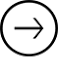 Ricordiamo Inoltre… 						Una preghiera per tutta la nostra Comunità parrocchiale					                     Don Daniele, Don Isacco, Don Sijo e le suore 		Adorazione Eucaristica Perpetua nella     cappellina del Seminario: tutti i giorni esclusa la notte del martedì ore 20 al mercoledì mattina ore 8.Ogni Domenica e Solennità nella Chiesa del Seminario:Adorazione ore 17Vespri ore 17.30Confessioni:tutti i giorni al termine delle Messe   feriali;Sabato dalle 16.30 alle 19, nella chiesa del Seminario;durante tutte le S. Messe festive.	ORARI S. MESSE CHIESA DEL SEMINARIOFeriali:  ore 8 – ore 18           ore 18 del Sabato:           Messa festiva anticipataFestivo: ore 8 – 9.30 – 11 – 18ore 19 Obici.Tutti i Venerdì alle ore 16 presso la Casa Protetta di Finale Emilia.